How to pay my billCampus Nexus Student www.bsmcon.edu/quicklinks >Student Portal - Campus Nexus StudentTo pay your balance My Finances>Make a Payment Online. Accept the payment agreement and select Continue.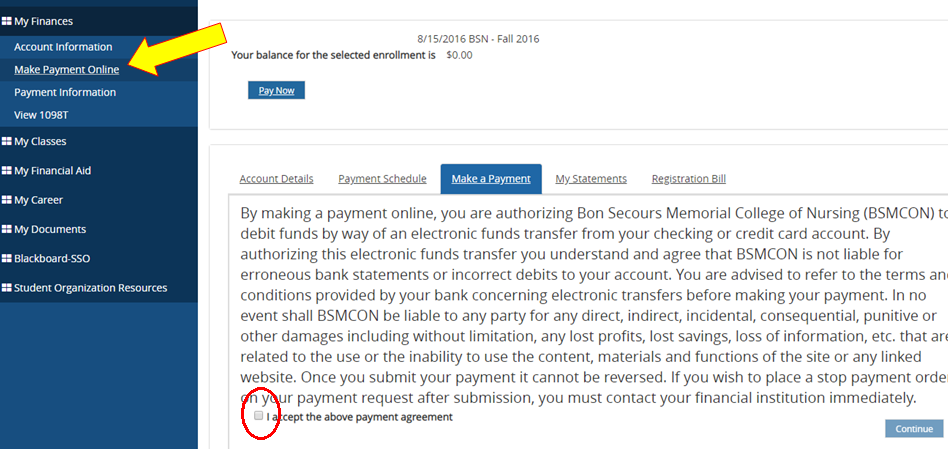 Online payment information will appear. Select or add a method of payment, enter the amount and hit PAY.BOX 1: If you have saved credit card information in your portal can you can select that credit card		-Otherwise select “Add a Payment Method”BOX 2. Enter your amountBOX 3. Pay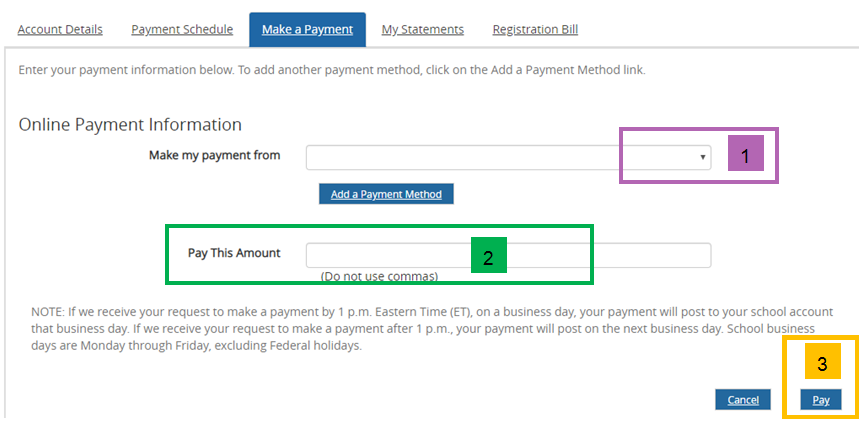 